Vid frågor kontakta Enh.flersprakighet@danderyd.se Ansökan skickas tillEnheten för flerspråkighetKevingeskolan, Golfvägen 18-20182 11 Danderyd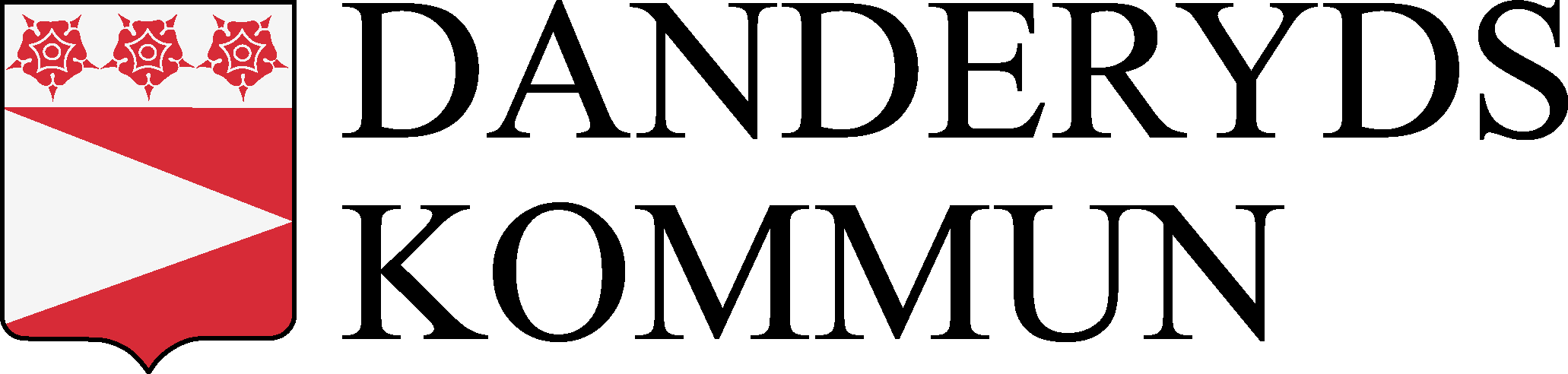 ANSÖKANom modersmålsundervisning åk F-9 ANSÖKANom modersmålsundervisning åk F-9 ANSÖKANom modersmålsundervisning åk F-9 ANSÖKANom modersmålsundervisning åk F-9 ANSÖKANom modersmålsundervisning åk F-9 ANSÖKANom modersmålsundervisning åk F-9 AnkomststämpelAnkomststämpelAnkomststämpelSkicka gärna din ansökan senast 15 maj. Anmälan är bindande och gäller hela grundskolan. Närvaro på lektionerna är obligatorisk. Språket ska talas dagligen i hemmet. Eleven ska ha grundläggande kunskaper i aktuellt modersmål. Undervisningen sker på modersmålet. Om elever väljer att sluta ska en avanmälan göras via blankett på kommunens hemsida. Rätten till modersmålsundervisning regleras i Skollagen 10 kap. 7 §. Personuppgifter i ansökan behandlas i enlighet med GDPR.Uppgifter om elevenSkicka gärna din ansökan senast 15 maj. Anmälan är bindande och gäller hela grundskolan. Närvaro på lektionerna är obligatorisk. Språket ska talas dagligen i hemmet. Eleven ska ha grundläggande kunskaper i aktuellt modersmål. Undervisningen sker på modersmålet. Om elever väljer att sluta ska en avanmälan göras via blankett på kommunens hemsida. Rätten till modersmålsundervisning regleras i Skollagen 10 kap. 7 §. Personuppgifter i ansökan behandlas i enlighet med GDPR.Uppgifter om elevenSkicka gärna din ansökan senast 15 maj. Anmälan är bindande och gäller hela grundskolan. Närvaro på lektionerna är obligatorisk. Språket ska talas dagligen i hemmet. Eleven ska ha grundläggande kunskaper i aktuellt modersmål. Undervisningen sker på modersmålet. Om elever väljer att sluta ska en avanmälan göras via blankett på kommunens hemsida. Rätten till modersmålsundervisning regleras i Skollagen 10 kap. 7 §. Personuppgifter i ansökan behandlas i enlighet med GDPR.Uppgifter om elevenSkicka gärna din ansökan senast 15 maj. Anmälan är bindande och gäller hela grundskolan. Närvaro på lektionerna är obligatorisk. Språket ska talas dagligen i hemmet. Eleven ska ha grundläggande kunskaper i aktuellt modersmål. Undervisningen sker på modersmålet. Om elever väljer att sluta ska en avanmälan göras via blankett på kommunens hemsida. Rätten till modersmålsundervisning regleras i Skollagen 10 kap. 7 §. Personuppgifter i ansökan behandlas i enlighet med GDPR.Uppgifter om elevenSkicka gärna din ansökan senast 15 maj. Anmälan är bindande och gäller hela grundskolan. Närvaro på lektionerna är obligatorisk. Språket ska talas dagligen i hemmet. Eleven ska ha grundläggande kunskaper i aktuellt modersmål. Undervisningen sker på modersmålet. Om elever väljer att sluta ska en avanmälan göras via blankett på kommunens hemsida. Rätten till modersmålsundervisning regleras i Skollagen 10 kap. 7 §. Personuppgifter i ansökan behandlas i enlighet med GDPR.Uppgifter om elevenSkicka gärna din ansökan senast 15 maj. Anmälan är bindande och gäller hela grundskolan. Närvaro på lektionerna är obligatorisk. Språket ska talas dagligen i hemmet. Eleven ska ha grundläggande kunskaper i aktuellt modersmål. Undervisningen sker på modersmålet. Om elever väljer att sluta ska en avanmälan göras via blankett på kommunens hemsida. Rätten till modersmålsundervisning regleras i Skollagen 10 kap. 7 §. Personuppgifter i ansökan behandlas i enlighet med GDPR.Uppgifter om elevenSkicka gärna din ansökan senast 15 maj. Anmälan är bindande och gäller hela grundskolan. Närvaro på lektionerna är obligatorisk. Språket ska talas dagligen i hemmet. Eleven ska ha grundläggande kunskaper i aktuellt modersmål. Undervisningen sker på modersmålet. Om elever väljer att sluta ska en avanmälan göras via blankett på kommunens hemsida. Rätten till modersmålsundervisning regleras i Skollagen 10 kap. 7 §. Personuppgifter i ansökan behandlas i enlighet med GDPR.Uppgifter om elevenSkicka gärna din ansökan senast 15 maj. Anmälan är bindande och gäller hela grundskolan. Närvaro på lektionerna är obligatorisk. Språket ska talas dagligen i hemmet. Eleven ska ha grundläggande kunskaper i aktuellt modersmål. Undervisningen sker på modersmålet. Om elever väljer att sluta ska en avanmälan göras via blankett på kommunens hemsida. Rätten till modersmålsundervisning regleras i Skollagen 10 kap. 7 §. Personuppgifter i ansökan behandlas i enlighet med GDPR.Uppgifter om elevenSkicka gärna din ansökan senast 15 maj. Anmälan är bindande och gäller hela grundskolan. Närvaro på lektionerna är obligatorisk. Språket ska talas dagligen i hemmet. Eleven ska ha grundläggande kunskaper i aktuellt modersmål. Undervisningen sker på modersmålet. Om elever väljer att sluta ska en avanmälan göras via blankett på kommunens hemsida. Rätten till modersmålsundervisning regleras i Skollagen 10 kap. 7 §. Personuppgifter i ansökan behandlas i enlighet med GDPR.Uppgifter om elevenSkicka gärna din ansökan senast 15 maj. Anmälan är bindande och gäller hela grundskolan. Närvaro på lektionerna är obligatorisk. Språket ska talas dagligen i hemmet. Eleven ska ha grundläggande kunskaper i aktuellt modersmål. Undervisningen sker på modersmålet. Om elever väljer att sluta ska en avanmälan göras via blankett på kommunens hemsida. Rätten till modersmålsundervisning regleras i Skollagen 10 kap. 7 §. Personuppgifter i ansökan behandlas i enlighet med GDPR.Uppgifter om elevenSkicka gärna din ansökan senast 15 maj. Anmälan är bindande och gäller hela grundskolan. Närvaro på lektionerna är obligatorisk. Språket ska talas dagligen i hemmet. Eleven ska ha grundläggande kunskaper i aktuellt modersmål. Undervisningen sker på modersmålet. Om elever väljer att sluta ska en avanmälan göras via blankett på kommunens hemsida. Rätten till modersmålsundervisning regleras i Skollagen 10 kap. 7 §. Personuppgifter i ansökan behandlas i enlighet med GDPR.Uppgifter om elevenSkicka gärna din ansökan senast 15 maj. Anmälan är bindande och gäller hela grundskolan. Närvaro på lektionerna är obligatorisk. Språket ska talas dagligen i hemmet. Eleven ska ha grundläggande kunskaper i aktuellt modersmål. Undervisningen sker på modersmålet. Om elever väljer att sluta ska en avanmälan göras via blankett på kommunens hemsida. Rätten till modersmålsundervisning regleras i Skollagen 10 kap. 7 §. Personuppgifter i ansökan behandlas i enlighet med GDPR.Uppgifter om elevenSkicka gärna din ansökan senast 15 maj. Anmälan är bindande och gäller hela grundskolan. Närvaro på lektionerna är obligatorisk. Språket ska talas dagligen i hemmet. Eleven ska ha grundläggande kunskaper i aktuellt modersmål. Undervisningen sker på modersmålet. Om elever väljer att sluta ska en avanmälan göras via blankett på kommunens hemsida. Rätten till modersmålsundervisning regleras i Skollagen 10 kap. 7 §. Personuppgifter i ansökan behandlas i enlighet med GDPR.Uppgifter om elevenEfternamnEfternamnEfternamnFörnamnFörnamnFörnamnFörnamnFörnamnFörnamnPersonnummer (10 siffror)Personnummer (10 siffror)Personnummer (10 siffror)Personnummer (10 siffror)BostadsadressBostadsadressBostadsadressPostnummerPostnummerPostnummerPostnummerPostnummerPostnummerPostadressPostadressPostadressPostadressNuvarande skola och klassNuvarande skola och klassNuvarande skola och klassNuvarande skola och klassNuvarande skola och klassNuvarande skola och klassNuvarande skola och klassNästa läsår skola och klassNästa läsår skola och klassNästa läsår skola och klassNästa läsår skola och klassNästa läsår skola och klassNästa läsår skola och klassModersmålModersmålModersmålModersmålModersmålModersmålModersmålModersmålModersmålModersmålModersmålModersmålModersmålModersmål som önskas undervisning iModersmål som önskas undervisning iModersmål som önskas undervisning iModersmål som önskas undervisning iModersmål som önskas undervisning iModersmål som önskas undervisning iModersmål som önskas undervisning iModersmål som önskas undervisning iModersmål som önskas undervisning iModersmål som önskas undervisning iModersmål som önskas undervisning iModersmål som önskas undervisning iModersmål som önskas undervisning iEleven kan förstå sitt modersmålJaEleven kan förstå sitt modersmålJaNejNejNejNejSpråket talas hemma varje dagJaSpråket talas hemma varje dagJaSpråket talas hemma varje dagJaSpråket talas hemma varje dagJaSpråket talas hemma varje dagJaNejNejModersmål vårdnadshavare 1Modersmål vårdnadshavare 1Modersmål vårdnadshavare 1Modersmål vårdnadshavare 1Modersmål vårdnadshavare 1Modersmål vårdnadshavare 1Modersmål vårdnadshavare 2Modersmål vårdnadshavare 2Modersmål vårdnadshavare 2Modersmål vårdnadshavare 2Modersmål vårdnadshavare 2Modersmål vårdnadshavare 2Modersmål vårdnadshavare 2Vårdnadshavare 1: Efternamn, FörnamnVårdnadshavare 1: Efternamn, FörnamnVårdnadshavare 1: Efternamn, FörnamnVårdnadshavare 1: Telefon dagtidVårdnadshavare 1: Telefon dagtidVårdnadshavare 1: Telefon dagtidVårdnadshavare 1: Telefon dagtidVårdnadshavare 1: Telefon dagtidVårdnadshavare 1: Telefon dagtidVårdnadshavare 1: e-postadressVårdnadshavare 1: e-postadressVårdnadshavare 1: e-postadressVårdnadshavare 1: e-postadressVårdnadshavare 2: Efternamn, FörnamnVårdnadshavare 2: Efternamn, FörnamnVårdnadshavare 2: Efternamn, FörnamnVårdnadshavare 2: Telefon dagtidVårdnadshavare 2: Telefon dagtidVårdnadshavare 2: Telefon dagtidVårdnadshavare 2: Telefon dagtidVårdnadshavare 2: Telefon dagtidVårdnadshavare 2: Telefon dagtidVårdnadshavare 2: e-postadressVårdnadshavare 2: e-postadressVårdnadshavare 2: e-postadressVårdnadshavare 2: e-postadressEnsam vårdnadshavareJaNejNejNejMinoritetsspråkMinoritetsspråkMinoritetsspråkMinoritetsspråkMinoritetsspråkMinoritetsspråkMinoritetsspråkMinoritetsspråkMinoritetsspråkMinoritetsspråkMinoritetsspråkMinoritetsspråkMinoritetsspråkNationellt minoritetsspråk som önskas undervisning iNationellt minoritetsspråk som önskas undervisning iNationellt minoritetsspråk som önskas undervisning iNationellt minoritetsspråk som önskas undervisning iNationellt minoritetsspråk som önskas undervisning iNationellt minoritetsspråk som önskas undervisning iNationellt minoritetsspråk som önskas undervisning iNationellt minoritetsspråk som önskas undervisning iNationellt minoritetsspråk som önskas undervisning iNationellt minoritetsspråk som önskas undervisning iNationellt minoritetsspråk som önskas undervisning iNationellt minoritetsspråk som önskas undervisning iNationellt minoritetsspråk som önskas undervisning iFinskaSamiskaSamiskaSamiskaSamiskaMeänkieliMeänkieliMeänkieliRomani ChibRomani ChibRomani ChibRomani ChibJiddischNationellt minoritetsspråk som önskas undervisning iNationellt minoritetsspråk som önskas undervisning iNationellt minoritetsspråk som önskas undervisning iNationellt minoritetsspråk som önskas undervisning iNationellt minoritetsspråk som önskas undervisning iNationellt minoritetsspråk som önskas undervisning iNationellt minoritetsspråk som önskas undervisning iNationellt minoritetsspråk som önskas undervisning iNationellt minoritetsspråk som önskas undervisning iNationellt minoritetsspråk som önskas undervisning iNationellt minoritetsspråk som önskas undervisning iNationellt minoritetsspråk som önskas undervisning iNationellt minoritetsspråk som önskas undervisning iFörsta språkFörsta språkFörsta språkFörsta språkFörsta språkAndra språk (nybörjare)Andra språk (nybörjare)Andra språk (nybörjare)Andra språk (nybörjare)Andra språk (nybörjare)Andra språk (nybörjare)Andra språk (nybörjare)Andra språk (nybörjare)UnderskriftUnderskriftUnderskriftUnderskriftUnderskriftVi har tagit del av informationen om förutsättningarna för modersmåls undervisning på kommunens hemsida www.danderyd.se/modersmal Vi har tagit del av informationen om förutsättningarna för modersmåls undervisning på kommunens hemsida www.danderyd.se/modersmal Vi har tagit del av informationen om förutsättningarna för modersmåls undervisning på kommunens hemsida www.danderyd.se/modersmal Vi har tagit del av informationen om förutsättningarna för modersmåls undervisning på kommunens hemsida www.danderyd.se/modersmal Vi har tagit del av informationen om förutsättningarna för modersmåls undervisning på kommunens hemsida www.danderyd.se/modersmal Vi har tagit del av informationen om förutsättningarna för modersmåls undervisning på kommunens hemsida www.danderyd.se/modersmal Vi har tagit del av informationen om förutsättningarna för modersmåls undervisning på kommunens hemsida www.danderyd.se/modersmal Vi har tagit del av informationen om förutsättningarna för modersmåls undervisning på kommunens hemsida www.danderyd.se/modersmal Vi har tagit del av informationen om förutsättningarna för modersmåls undervisning på kommunens hemsida www.danderyd.se/modersmal Vi har tagit del av informationen om förutsättningarna för modersmåls undervisning på kommunens hemsida www.danderyd.se/modersmal Vi har tagit del av informationen om förutsättningarna för modersmåls undervisning på kommunens hemsida www.danderyd.se/modersmal Vi har tagit del av informationen om förutsättningarna för modersmåls undervisning på kommunens hemsida www.danderyd.se/modersmal Vi har tagit del av informationen om förutsättningarna för modersmåls undervisning på kommunens hemsida www.danderyd.se/modersmal JaNejNejNejDatumDatumDatumUnderskrift vårdnadshavare 1Underskrift vårdnadshavare 1Underskrift vårdnadshavare 1Underskrift vårdnadshavare 1Underskrift vårdnadshavare 1Underskrift vårdnadshavare 1Underskrift vårdnadshavare 2Underskrift vårdnadshavare 2Underskrift vårdnadshavare 2Underskrift vårdnadshavare 2Fylls i av Enheten för flerspråkighetFylls i av Enheten för flerspråkighetFylls i av Enheten för flerspråkighetFylls i av Enheten för flerspråkighetEleven är berättigad till modersmålsundervisningJaEleven är berättigad till modersmålsundervisningJaNejNejOm nej, ange orsakOm nej, ange orsakOm nej, ange orsakOm nej, ange orsakDatumFör enheten för flerspråkighet, underskriftFör enheten för flerspråkighet, underskriftFör enheten för flerspråkighet, namnförtydligande